Магаданская областьАДМИНИСТРАЦИЯОМСУКЧАНСКОГО ГОРОДСКОГО ОКРУГАПРОЕКТ РАСПОРЯЖЕНИЯОт          .10.2020 г.        №     пос. Омсукчан										Дело – 1											ОАГиДХ – 1											По списку – 1      О проведении внеочередного заседания комиссии по земле-пользованию и застройке Омсук-чанского городского округаВ целях обеспечения внесений изменений в документацию территори-ального планирования муниципального образования «Омсукчанский городской округ» (Генеральный план /ГП/, Правила землепользования и застройки /ПЗЗ/), связанную с установлением границ зон затоплений и наводнений на территории Омсукчанского городского округа Магаданской области, на основании п. 26 ч. 1 ст. 16 Федерального закона от 06.10.2003 года № 131-ФЗ «Об общих принципах организации местного самоуправления в Российской Федерации», ст. 33 гл. 4  «Градостроительное зонирование» Градостроительного кодекса Российской Федерации, Устава муниципального образования «Омсукчанский городской округ», руководствуясь ст. 20 «Правил землепользования и застройки Омсукчанского городского округа Магаданской области», Провести внеочередное заседание комиссии по землепользованию и застройке Омсукчанского городского округа в комиссионном составе по списку согласно приложения.Назначить проведение заседания комиссии по землепользованию и застройке Омсукчанского городского округа в актовом зале администрации ОГО ____.03.2020 года в ____.00_ часов.Заседание комиссии по землепользованию и застройке Омукчанского городского округа оформить протоколом.Контроль исполнения настоящего распоряжения оставляю за собой.Глава администрации 						       С.Н. МакаровПодготовлено: Отделом архитектуры, градостроительства и дорожного хозяй-ства Управления ЖКХиГ администрации Омсукчанского ГО«______» ___марта___ 2020 г. ________________ (_____Ванеев Ю.П.____)							Подпись			Ф.И.О.«______»___марта___ 2020 г. __________________(_____Сыслов А.К.____)							Подпись			Ф.И.О.Согласовано: __________________________________________________________________						Наименование органа«______» _____________ 2020 г. __________________ (__________________)							Подпись			Ф.И.О.__________________________________________________________________						Наименование органа«______» _____________ 2020 г. __________________ (__________________)							Подпись			Ф.И.О.__________________________________________________________________						Наименование органа«______» _____________ 2020 г. __________________ (__________________)							Подпись			Ф.И.О.__________________________________________________________________						Наименование органа«______» _____________ 2020 г. __________________ (__________________)							Подпись			Ф.И.О.__________________________________________________________________						Наименование органаУправляющая делами_______________________(_____Ясакова Г.Н._____)						Подпись			Ф.И.О.Разослать: Приложение № 1                    Утвержден   постановлением администрации Омсукчанского городского округа от 01.11.2016 г. № 681 «О комиссии по подготовке проекта Правил землепользования и застройки на-селенных пунктов муниципального образования «Омсукчанский город-ской округ»СОСТАВ КОМИССИИпо землепользованию и застройке Омукчанского городского округаПредседатель комиссии:Кистанов Олег Викторович - заместитель главы администрации Омсукчанского городского округа; Заместитель председателя комиссии:Ванеев Юрий Петрович - начальник отдела архитектуры, градостроительства и дорожного хозяйства УЖКХиГ администрации ОГО,Леонтьева Екатерина Геннадьевна - руководитель комитета по управлению земельными отношениями и муниципальным имуществом администрации ОГО; заместитель председателя комиссии;Секретарь комиссии:Постевой Евгений Сергеевич - ведущий специалист отдела архитектуры, градостроительства и дорожного хозяйства УЖКХиГ администрации ОГО; Члены комиссии:Базаров Игорь Владимирович – руководитель управления культуры, спорта и молодежной политики администрации ОГО;Сыслов Александр Константинович – и.о. руководителя Управления жилищ-но-коммунального хозяйства и градостроительства администрации ОГО;Царицына Инна Николаевна – начальник отдела по правовой работе и информационному обеспечению администрации ОГО;Коваль Руслан Александрович – начальник ГОиЧС администрации ОГО;Смаль Виктория Ивановна – начальник отдела экономики администрации ОГО;Асатуров Артем Васильевич – начальник территориального отдела п.Дукат администрации ОГО;Колхидов Казбек Сакроевич – зам. председателя Собрания представителей ОГО (по согласованию);Колодин Иван Николаевич – начальник ОГИБДД ОМВД по Омсукчанскому району Магаданской-   Заместителю председателя Собрания представителей ОГО          Колхидову    К.С.;-  Руководитель комитета по управле-нию земельными отношениями и муниципальным имуществом адми-нистрации ОГО                                       Леонтьевой Е.Г.;  -  Руководителю управления культуры, спорта и молодежной политики администрации ОГО                                      Базарову 	   И.В.;-  и.о. Руководителя УЖКХиГ админис-трации ОГО           Сыслову      А.К.;-   Начальнику отдела по правовой ра-боте и информационному обеспече-нию администрации ОГО                                     Царицыной И.Н.;-   Начальнику ГО и ЧС администрации ОГО                      Коваль         Р. А.;-  Начальнику отдела экономики адми-нистрации ОГО  Смаль          В.И.;-   Начальнику территориального отдела п.Дукат администрации ОГО                                                     Асатурову   А.В.;-   Начальнику ОГИБДД ОМВД по Ом-сукчанскому р-ну Магаданской обл.                                       Колодину    И.Н.ТЕЛЕФОНОГРАММАот 18.03.2020 г. 									 п. ОмсукчанПрошу прибыть на заседание комиссии по землепользованию и зас-тройке Омсукчанского городского округа (ОГО) в актовый зал администра-ции ОГО 24 марта 2020 г. в 10 час. 30 мин. Повестка дня заседания комиссии: «Внесение изменений в документа-цию территориального планирования муниципального образования «Омсук-чанский городской округ» (Генеральный план /ГП/, Правила землеполь-зования и застройки /ПЗЗ/), связанную с установлением границ зон затопле-ний и наводнений на территории ОГО Магаданской области»Председатель комиссии						      О.В. КистановПРОТОКОЛзаседания комиссии по землепользованию и застройке Омсукчанского городского округа24.03.2020 г. 									 п. ОмсукчанПрисутствовали:Зам. главы администрации ОГО,  председатель комисиии по ЗиЗ                              – Кистанов                 О.В.;	Заместитель Собрания ПОГО                                – Колхидов                 К.С.;	Руководитель КУМиЗО АОГО                               – Леонтьева                Е.Г.;Руководитель УК,СиМП АОГО                             – Базаров                    И.В.;И.о. руководителя УЖКХиГ АОГО                       – Сыслов                    А.К.;Начальник ПРиИО АОГО                                       – Царицина               И.Н.;Начальник ОАГиДХ АОГО                                     – Ванеев                    Ю.П.;Начальник ТО «п.Дукат» АОГО                            – Асатуров                  А.В.;	Начальник ОГИБДД ОМВД                                   – Колодин                   И.Н.;Начальник ГОиЧС АОГО                                       – Коваль                      Р.А.;Начальник ОЭ АОГО                                               – Смаль                       В.И.ПОВЕСТКА:Рассмотрение вопроса: «О внесение изменений в документацию территориального планирования муниципального образования «Омсукчанский городской округ» (Генеральный план /ГП/, Правила землепользования и застройки /ПЗЗ/), связанную с установлением границ зон затоплений и на-воднений на территории Омсукчанского ГО (ОГО) Магаданской области»Выработка и принятие решения.Открыл заседание комиссии по землепользованию и застройке (ПЗЗ) ОГО председатель комиссии /Кистанов О.В./: кворум есть, т.к. присутствует____ чел. и огласил повестку дня. Слово предоставлено нач. ОАГиДХ УЖКХиГ АОГО /Ванееву Ю.П./: «Согласно договора между Управлением архитектуры и градостроительства Магаданской области  (УАиГ МО) и ООО «КОРПУС»  г. Новосибирск был заключен государственный контракт от 11.09.2017 № 1 на выполнение научно-исследовательской работы по обеспечению разработки концепции прос-транственного развития городских округов Магаданской области /проектов генеральных планов (далее – ГП) и правил землепользования и застройки (далее – ПЗЗ) (научно-исследовательская работа для обеспечения разработки проектов генеральных планов и правил землепользования и застройки Ольского, Омсукчанского, Северо-Эвенского, Среднеканского, Сусуманского, Хасынского, Ягоднинского городских округов Магаданской области /сроком выполнения 20.12.2017 г./». В 2019 году проект ГП и ПЗЗ был передан в администрацию ОГО и «Ре-шением Собрания представителей Омсукчанского городского округа (СПОГО) от 30.09.2019 г. № 32 «Об утверждении Генерального плана, Правил земле-пользования и застройки муниципального образования «Омсукчанский го-родской округ» были утверждены Генеральный план (ГП) и Правила земле-пользования и застройки (ПЗЗ) Омсукчанского городского округа (ОГО). Согласно ч. II Градостроительное зонирование ст. 33 «Перечень террито-риальных зон, отображенных на картах градостроительного зонирования» ПЗЗ территория ОГО зонирована 16 зонами, а именно:О1 — Зона делового, общественного и коммерческого назначения;О2 — Зона размещения объектов социального и коммунального-бытового назначения;Ж1 — Зона застройки индивидуальными жилыми домами;Ж2 — Зона застройки малоэтажными жилыми домами;Ж3 — Зона застройки среднеэтажными жилыми домами;Сп1 — Зона специального назначения, связанная с захоронениями;Сп2 — Зона специального назначения, связанная с государственными объектами;П1 — Производственная зона;П2 — Коммунально-складская зона;И — Зона инженерной инфраструктуры;Т — Зона транспортной инфраструктуры;Р — Зона рекреационного назначения;Сх1 — Зона сельскохозяйственных угодий;Сх2 — Зона, занятая объектами сельскохозяйственного назначения;Л — Зона лесов;ТОП — Зона территорий общего пользования.При этом ст. 34 «Перечень зон с особыми условиями использования территорий» регламентированы границы зон с особыми условиями использования территорий:водоохранные зоны рек и водоемов;прибрежные защитные полосы;береговые полосы;зоны санитарной охраны источников питьевого водоснабжения;контуры формирования запасов месторождения подземных вод;округа горно-санитарной охраны, установленные для лечебно-оздоровительных местностей;особо охраняемые природные территории;зоны залегания полезных ископаемых;зоны затопления паводком 1 % обеспеченности;зоны возможного катастрофического затопления;санитарно-защитные зоны предприятий;санитарные разрывы от высоковольтных линий электропередачи;охранные полосы водоводов;охранная зона газопровода;зоны ограничения от передающего радиотехнического объекта;охранные зоны линий связи;линии ограничения застройки населенных пунктов вдоль автомобильных дорог;придорожные полосы автомобильных дорог;санитарно-защитная зона железной дороги;граница территории объекта культурного наследия.Кроме этого на картах градостроительного зонирования ПЗЗ ОГО условно отображены границы территориальных зон, при этом в дальнейшем надо будет установить и определить на месте в т.ч. в картографическом виде следующие границы зон:- санитарно-защитных, прибрежно-защитных и водо-охранных полос;- лавино-опасных, сейсмо-опасных и охранных участков и т.д.В настоящее время материалы документации (с координатами на местности) по определению границ зон с особыми условиями использования (зоны затоплений и наводнений) территории п. Омсукчан рекой Омчикчан и ручьем Индустриальный согласно актов приема-передачи (от 31.01.2020 г. и 05.02.2020 г.), разработанные  Министерством природных ресурсов и экологии Магаданской области были получены 11.02.2020 г. При этом материалы документации по определению границ зон с особыми условиями использования (зоны затоплений и наводнений) территории п. Дукат до настоящего времени находятся в стадии разработки (ориентировочная степень готовности 2021 г.). В ЗНиЗ в обязательном порядке предусмотрено соблюдение тре-бований федерального законодательства в соответствии с:- СНиП 2.06.15-85 «Инженерная защита территории от затопления и подтопления»;- СНиП 2.06.03-85 «Мелиоративные системы и сооружения»;- СНиП 2.06.14-85 «Защита горных выработок от подземных и поверхностных вод;- СНиП 2.02.01-83* «Основания зданий и сооружений»;- СНиП 23-01-99* «Строительная климатология» и другими действующими нормативами в данной области.В данной зоне рекомендуется обеспечить: Ограничение строительства (реконструкции) жилых домов и иных объектов и сооружений капитального строительства.Инженерную защиту от затопления, подтопления, селевых потоков, снежных лавин, оползней и обвалов согласно п. 8.1 СНиП 2.07.01-89*Рекультивацию и благоустройство нарушенных территорий. При создании инженерной защиты следует руководствоваться требованиями ГОСТ 17.5.3.04-83 и ГОСТ 17.5.3.05-84Организацию проектирования/выполнение мероприятий по инженерной подготовке с учетом прогноза изменения инженерно-геологических условий, характера использования и планировочной организации территорий. Проведение мероприятий в соответствии с требованиями СНиП 2.07.01-89* «Градостроительство. Планировка и застройка городских и сельских поселений», СНиП 2.06.15-85 «Инженерная защита территории от затопления и подтопления» при учете:- необходимости обеспечения проведения инженерной защиты от затопления и подтопления зданий и сооружений при реконструкции существующих объектов капитального строительства;- проведения мероприятий по укреплению участков, подверженных эрозии склонов (травяное и древесно-кустарниковое озеленение, подпорные стенки, насыпи и т.д.);- ежегодного проведения противопаводковых мероприятий;- осуществления проведения централизованной канализации с выводом на очистные сооружения, а также обустройство био-туалетами зон отдыха, строительство выгребных ям с гидроизоляционным покрытием и опорожнением их на зимний период;- максимального озеленения территории;- проведения (при необходимости) иных мероприятий соответствующе-го характера.В данных зонах не допускается:1. Реконструкция жилых и подсобных помещений и изменение параметров застройки без соответствующих обоснований и согласований с соответствующими структурами;2. Строительство нового жилья, садовых и дачных строений, объектов производственного и социального назначения, транспортной энергетической инфраструктуры в зонах, подверженных риску наводнения и затопления (в соответствии с СНиП 2.06.15-85 «Инженерная защита территории от затопления и подтопления») и на примыкающих к ним территориях, без проведения специальных защитных мероприятий по предотвращению негативного воздействия паводковых вод, а именно - не продлевать аренду уже существующих и не выделять земельные участки для указанных нужд на территориях не обеспеченных защитой от риска наводнения и др.3. Проведение мероприятий в соответствии с требованиями СНиП 2.07.01-89* «Градостроительство. Планировка и застройка городских и сельских поселений», СНиП 2.06.15-85 «Инженерная защита территории от затопления и подтопления» и иные (в зонах вероятного катастрофического затопления и подтопления» по размещению предприятий и промышленных узлов (СНиП II-89-80, п.2.4.), а также размещение зданий, сооружений и коммуникаций (СНиП 2.07.01-89*, п.9.3*) без предварительной инженерной защиты.В случаях, когда на выделенных участках соответственным образом оформленные объекты оказались в зоне подверженных затоплению/подтоп-лению при невозможности переноса – необходимо предусмотреть рекон-струкцию с учетом обеспечения защитных мероприятий (реконструкция/ строительство защитных дамб, выполнение отсыпки всей территории на бе-зопасную отметку и т.д.). Согласно п. 8.1 СНиП 2.07.01-89* при разработке проектов планировки необходимо предусматривать инженерную защиту от затопления освоенных и вновь предлагаемых для освоения территорий, а также запретить:- новые отводы земельных участков под строительство жилых домов, гара-жей, социальных, производственных и коммунально-складских объектов складов ядохимикатов, минеральных удобрений;- увеличение существующих приусадебных участков;- узаконивание самовольных построек;- расширение действующих объектов производственного, коммунального и социального назначения;- размещение автостоянок, заправок топливом, моек и ремонта а/транспорта;- наличие животноводческих комплексов, скотомогильников, захоронений промышленных и бытовых отходов;- использование навозных стоков на удобрения;- использование ядохимикатов при авиахимической обработке почвы;- вырубка деревьев, кустарников (кроме рубок ухода за насаждениями, санитарных рубок);- открытие карьеров строительных материалов;- разведение и выпас скота;- иные аналогичные мероприятия.Таким образом, на основании изложенного сейчас нам нужно  принять решение на внесение изменений в ПЗЗ ОГО зоны наводнения и затопления (территории подверженные паводкам, наводнениям, половодьям и т.д.) – ЗНиЗ. В заключении поступило предложение: «Присутствующим членам ко-миссии высказать свое мнение и провести голосование по выносимому на повестку дня вопроса: – за, против, воздержавшиеся? Принято единогласно».РЕШЕНИЕ:Внести изменения в документацию территориального планирования муниципального образования «Омсукчанский городской округ» для чего на-чальнику ОАГиДХ администрации ОГО (Ванееву Ю.П.) обеспечить выполнение в полном объеме перечня необходимых процедурных мероприятий.Председатель комиссии ЗиЗ ОГО	 __________________ Кистанов         О.В. Заместитель Собрания ПОГО        __________________ Колхидов         К.С.	Руководитель КУМиЗО АОГО       _________________   Леонтьева       Е.Г.Руководитель УК,СиМП АОГО      _________________  Базаров            И.В.И.о. руководителя УЖКХиГ АОГО _________________  Сыслов          А.К.Начальник ПРиИО АОГО                 _________________ Царицина      И.Н.Начальник ОАГиДХ АОГО               _________________ Ванеев           Ю.П.Начальник ТО «п.Дукат» АОГО      _________________  Асатуров        А.В.	Начальник ОГИБДД ОМВД             _________________  Колодин         И.Н.Начальник ГОиЧС АОГО                 _________________  Коваль            Р.А.Начальник ОЭ АОГО                         _________________  Смаль             В.И.Необходимые пояснения к заседанию комиссии ПЗЗ ОГО:В Правила землепользования и застройки (ПЗЗ) Омсукчанского город-ского округа (ОГО) необходимо внести изменения, предусмотрев зону навод-нения и затопления (территории подверженные паводкам, наводнениям, по-ловодьям) – ЗНиЗ.В данных зонах в обязательном порядке предусматривается соблюдение требований Федерального законодательства в соответствии с:- СНиП 2.06.15-85 «Инженерная защита территории от затопления и подтопления»;- СНиП 2.06.03-85 «Мелиоративные системы и сооружения»;- СНиП 2.06.14-85 «Защита горных выработок от подземных и поверхностных вод;- СНиП 2.02.01-83* «Основания зданий и сооружений»;- СНиП 23-01-99* «Строительная климатология» и другими действующими нормативами в данной области.В ЗНиЗ рекомендуется обеспечить: Ограничение строительства (реконструкции) жилых домов и иных объектов и сооружений капитального строительства.Инженерную защиту от затопления, подтопления, селевых потоков, снежных лавин, оползней и обвалов согласно п. 8.1 СНиП 2.07.01-89*Рекультивацию и благоустройство нарушенных территорий. При создании инженерной защиты следует руководствоваться требованиями ГОСТ 17.5.3.04-83 и ГОСТ 17.5.3.05-84Организацию проектирования/выполнение мероприятий по инженерной подготовке с учетом прогноза изменения инженерно-геологических условий, характера использования и планировочной организации территорий. Проведение мероприятий в соответствии с требованиями СНиП 2.07.01-89* «Градостроительство. Планировка и застройка городских и сельских поселений», СНиП 2.06.15-85 «Инженерная защита территории от затопления и подтопления» при учете:- необходимости обеспечения проведения инженерной защиты от затопления и подтопления зданий и сооружений при реконструкции существующих объектов капитального строительства;- проведения мероприятий по укреплению участков, подверженных эрозии склонов (травяное и древесно-кустарниковое озеленение, подпорные стенки, насыпи и т.д.);- ежегодного проведения противопаводковых мероприятий;- осуществления проведения централизованной канализации с выводом на очистные сооружения, а также обустройство био-туалетами зон отдыха, строительство выгребных ям с гидроизоляционным покрытием и опорожнением их на зимний период;- максимального озеленения территории;- проведения (при необходимости) иных мероприятий соответствующе-го характера.В ЗНиЗ не допускается:1. Реконструкция жилых и подсобных помещений и изменение парамет-ров застройки без соответствующих обоснований и согласований с соответст-вующими структурами;2. Строительство нового жилья, садовых и дачных строений, объектов производственного и социального назначения, транспортной энергетической инфраструктуры в зонах, подверженных риску наводнения и затопления (в соответствии с СНиП 2.06.15-85 «Инженерная защита территории от затопления и подтопления») и на примыкающих к ним территориях, без проведения специальных защитных мероприятий по предотвращению негативного воздействия паводковых вод, а именно - не продлевать аренду уже существующих и не выделять земельные участки для указанных нужд на территориях не обеспеченных защитой от риска наводнения и др.3. Проведение мероприятий в соответствии с требованиями СНиП 2.07.01-89* «Градостроительство. Планировка и застройка городских и сельских поселений», СНиП 2.06.15-85 «Инженерная защита территории от затопления и подтопления» и иные (в зонах вероятного катастрофического затопления и подтопления» по размещению предприятий и промышленных узлов (СНиП II-89-80, п.2.4.), а также размещение зданий, сооружений и коммуникаций (СНиП 2.07.01-89*, п.9.3*) без предварительной инженерной защиты. В случаях, когда на выделенных участках соответственным образом оформленные объекты оказались в зоне подверженных затоплению/подтоп-лению при невозможности переноса – необходимо предусмотреть рекон-струкцию с учетом обеспечения защитных мероприятий (реконструк-ция/строительство защитных дамб, выполнение отсыпки всей территории на безопасную отметку и т.д.). Согласно СНиП 2.07.01-89*, п. 8.1 при разработке проектов планировки необходимо предусматривать инженерную защиту от затопления освоенных и вновь предлагаемых для освоения территорий, а также запретить:- новые отводы земельных участков под строительство жилых домов, гара-жей, социальных, производственных и коммунально-складских объектов складов ядохимикатов, минеральных удобрений;- увеличение существующих приусадебных участков;- узаконивание самовольных построек;- расширение действующих объектов производственного, коммунального и социального назначения;- размещение автостоянок, заправок топливом, моек и ремонта а/транспорта;- наличие животноводческих комплексов, скотомогильников, захоронений промышленных и бытовых отходов;- использование навозных стоков на удобрения;- использование ядохимикатов при авиахимической обработке почвы;- вырубка деревьев, кустарников (кроме рубок ухода за насаждениями, санитарных рубок);- открытие карьеров строительных материалов;- разведение и выпас скота;- иные аналогичные мероприятия.Магаданская областьадминистрацияОМСУКЧАНСКОГО ГОРОДСКОГО ОКРУГАРАСПОРЯЖЕНИЕот    _____.03.2020 г.          №     пос. Омсукчан          О проведении публичных слуша-ний «О внесении изменений в доку-ментацию территориального планиро-вания муниципального образования «Омсукчанский городской округ»В целях обеспечения внесений изменений в документацию территориаль-ного планирования муниципального образования «Омсукчанский городской ок-руг» (Генеральный план /ГП/, Правила землепользования и застройки /ПЗЗ/), связанную с установлением границ зон затоплений и наводнений, на основании Федерального Закона № 131-ФЗ от 06.10.2003 г. «Об общих принципах органи-зации местного самоуправления в Российской Федерации», Устава муниципаль-ного образования «Омсукчанский городской округ», Положения «О публичных слушаниях на территории  Омсукчанского городского округа», принятого Реше-нием собрания представителей Омсукчанского городского округа (СПОГО) от 19.10.2017 г. № 50,Провести публичные слушания по внесению изменений в решение  СПОГО от 30.09.2019 г. № 32 «Об утверждении генерального плана, Правил землепользования и застройки муниципального образования «Омсукчанский городской округ»2. Назначить проведение публичных слушаний на _12_.04.2020 года в 18 часов 00 минут в помещении актового зала администрации Омсукчанского городского округа (п. Омсукчан, ул. Ленина, 19).3. Подготовку и проведение публичных слушаний возложить на отдел архи-тектуры, градостроительства и дорожного хозяйства (ОАГиДХ) Управления жи-лищно-коммунального хозяйства и градостроительства (УЖКХиГ) администра-ции Омсукчанского городского округа.4. Ответственному за подготовку и проведение публичных слушаний ОАГиДХ в трехдневный срок с момента подписания настоящего распоряжения  довести до сведения жителей Омсукчанского городского округа о проведении публичных слушаний путем размещения информации на официальном сайте администрации (www/omsukchan-adm.ru) в сети Интернет, информационном стенде в помещении администрации Омсукчанского городского округа.5. Предложить жителям Омсукчанского городского округа в срок до ____.04.2020 г. направить свои предложения, замечания и рекомендации по вопросу, выносимого на обсуждение в ОАГиДХ администрации ОГО.6. Опубликовать данное распоряжение в газете «Омсукчанские вести».7. Контроль исполнения настоящего распоряжения оставляю за собой.Глава администрации					                           С.Н. МакаровПодготовлено: Отделом архитектуры, градостроительства и дорожного хозяй-ства Управления ЖКХиГ администрации Омсукчанского ГО«______» ___марта___ 2020 г. ________________ (_____Ванеев Ю.П.____)							Подпись			Ф.И.О.«______»___марта___ 2020 г. __________________(_____Сыслов А.К.____)							Подпись			Ф.И.О.Согласовано: __________________________________________________________________						Наименование органа«______» _____________ 2020 г. __________________ (__________________)							Подпись			Ф.И.О.__________________________________________________________________						Наименование органа«______» _____________ 2020 г. __________________ (__________________)							Подпись			Ф.И.О.__________________________________________________________________						Наименование органа«______» _____________ 2020 г. __________________ (__________________)							Подпись			Ф.И.О.__________________________________________________________________						Наименование органа«______» _____________ 2020 г. __________________ (__________________)							Подпись			Ф.И.О.__________________________________________________________________						Наименование органаУправляющая делами_______________________(_____Ясакова Г.Н._____)						Подпись			Ф.И.О.Разослать: Приложение № 1Внести следующие изменения, связанные с установлением границ зон затоплений и наводнений Омсукчанского городского округа в документацию территориального планирования муниципального образования «Омсукчанский городской округ» (Генеральный план /ГП/, Правила землепользования и застройки /ПЗЗ/):«Настоящим считать всю текстовую, графическую и электронную вер-сию документации, разработанной Министерством природных ресурсов и экологии Магаданской области по определению границ зон затопления территории пос. Омсукчан рекой Омчикчан, шифр 10/18-АВХ, руч. Индустриальный, шифр 10/18-АВХ, в составе:1. Предложения по определению границ зон затопления территории пос. Омсукчан рекой Омчикчан, рекой Омчикчан (водозабор подземных вод № 1 /Нижний/), руч. Индустриальный – 3 тома в 1 экз.;2. Карты (планы) границ зон затопления территории пос. Омсукчан муниципального образования «Омсукачнский городской округ» рекой Омчикчан, рекой Омчикчан (водозабор подземных вод № 1 /Нижний/), руч. Индустриальный расчетной обеспеченностью 1%, 3%, 5%, 10%, 25%, 50%  -  6 томов в 1 экз.3. Электронная версия материалов «Предложения по определению границ зон затопления территории населенного пункта п. Омсукчан Магаданской области рекой Омчикчан, руч. Индустриальный, рекой Омчикчан водозабор подземных вод № 1 (нижний) – 3 диска в 1 экз.действительным и настоящим дополнением к:- абзацу «Зоны затопления и подтопления» подпункта 2.3.10 «Экология и зоны с особыми условиями использования территории» пункта 2.1 «Природные условия и ресурсы развития муниципального образования» Раздела 2. «Анализ использования территории муниципального образования, возможных направлений ее развития и прогнозируемых ограничений использования»  Тома II.  Материалы по обоснованию Генерального плана Омсукчанского городского округа- пункту 2 статьи 34 «Перечень зон с особыми условиями использования территорий, отображенных на картах градостроительного зонирования» части II «Градостроительное зонирование» Правил землепользования и застройки Омсукчанского городского округа Магаданской области»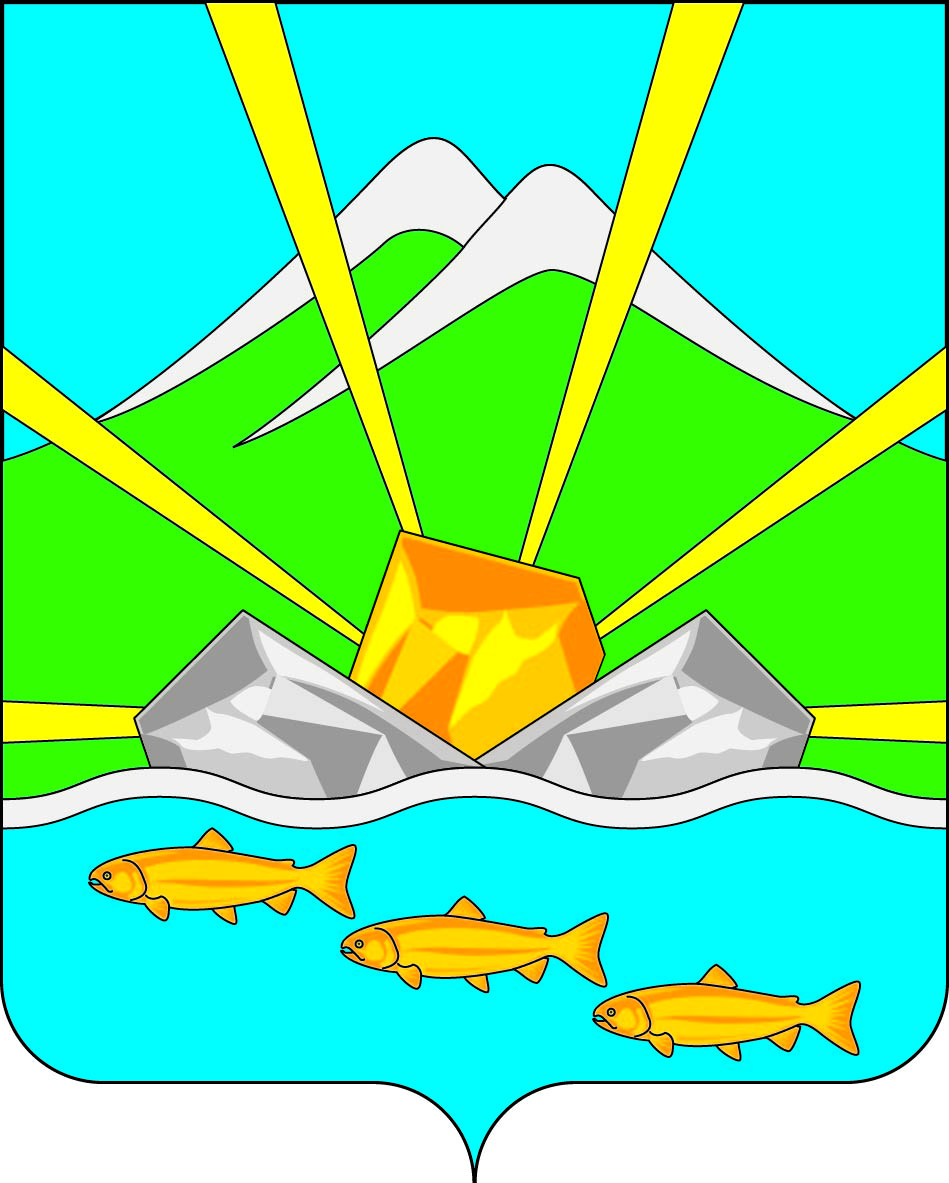 российская федерацияМагаданская областьАДМИНИСТРАЦИЯ ОМСУКЧАНСКОГО ГОРОДСКОГО ОКРУГАУПРАВЛЕНИЕ ЖИЛИЩНО-КОММУНАЛЬНОГОХОЗЯЙСТВА И ГРАДОСТРОИТЕЛЬСТВА686410 п. Омсукчан Магаданской обл., ул. Ленина, 13; ИНН 4902001987     КПП 490201001   БИК 044442001        Тел.: 91-410, факс: 91-326, e-mail: office.omsadm@rambler.ruот _____.03.2020 г.__ № __________                      на № ________ от  _______2020 г.__                                                                           Главе администрации Омсукчанского ГО								                        С.Н. Макарову                                                                                                         686410 пос. Омсукчан, ул.Ленина,19                                                                                                            тел./факс: 8(413-46) 91-514; 91-231                                                                                           E-mail: omsadm@rambler.ruУважаемый Сергей Николаевич!Управление жилищно-коммунального хозяйства и градостроительства (УЖКХиГ) администрации Омсукчанского городского округа (ОГО) просит Вас для ознакомления населения ОГО в рамках проведения публичных слу-шаний разместить на официальном сайте ОГО в информационно-коммуника-ционной сети «Интернет» распоряжение ОГО «О проведении публичных слушаний «О  внесении изменений в документацию территориального планиро-вания муниципального образования «Омсукчанский городской округ» согласно приложения.Приложение: информация на _1_ л. в 1 экз.С уважением,И.о. руководителя 					                 	         А.К. СысловИсполнил: Ванеев Ю.П.тел.: 8(413-46) 91-851российская федерацияМагаданская областьАДМИНИСТРАЦИЯОМСУКЧАНСКОГО ГОРОДСКОГО ОКРУГА686410 п. Омсукчан Магаданской обл., ул. Ленина, 19; ИНН 4902003230     КПП 490201001   БИК 044442001        Тел.: 91-5-14, факс: 91-2-31, e-mail: omsadm@rambler.ru от ____.03.2019 г.__ № ____________                      на № __________ от _______2019 г._                        Главному редактору МКУ								«Редакция газеты 								«Омсукчанские вести»»	                                        Г.Р. Ишбердиной                                                                                               686410 Магаданская обл. п. Омсукчан, 									ул. Майская, 3 тел.: 91-7-52 									тел./факс: 8(413-46) 91-2-41                                                                                             E-mail: om-vesti@mail.ruУважаемая Гульназира Робертовна!Администрация Омсукчанского городского округа направляет в Ваш адрес для публикации распоряжение  администрации ОГО от ___.03.2020 г. № _____ «О проведении публичных слушаний по вопросу внесения изменений в документацию территориального планирования муниципального образования «Омсукчанский городской округ». Информация размещена на официальном сайте администрации ОГО по адресу: www.omsukchan-adm.ru. Свои предло-жения, замечания и рекомендации по вопросу, выносимому на обсуждение жители округа, заинтересованные физические и юридические лица  могут оформить в письменной форме на имя Главы администрации ОГО,в ОАГиДХ администрации ОГО по адресу: 686410 Магаданская область, п.Омсукчан, ул. Ленина, 13 или направить в приемную Омсукчанского ГО, УЖКХиГ ОГО и на адрес элект. почты  e-mail: omsadm@rambler.ru; office.omsadm@rambler.ru; arhitektoms1@rambler.ru; gkhovs@rambler.ruПриложение: информация на _2_ (двух) л. в 1 экз.С уважением,Глава администрации 					                 С.Н. МакаровИсполнил: Ванеев Ю.П.тел.: 8(413-46) 91-851российская федерацияМагаданская областьАДМИНИСТРАЦИЯ ОМСУКЧАНСКОГО ГОРОДСКОГО ОКРУГАУПРАВЛЕНИЕ ЖИЛИЩНО-КОММУНАЛЬНОГОХОЗЯЙСТВА И ГРАДОСТРОИТЕЛЬСТВА686410 п. Омсукчан Магаданской обл., ул. Ленина, 13; ИНН 4902001987     КПП 490201001   БИК 044442001        Тел.: 91-410, факс: 91-326, e-mail: office.omsadm@rambler.ruот _____.03.2020 г.__ № __________                      на № ________ от  _______2020 г.__                                                                           Главе администрации Омсукчанского ГО								                        С.Н. Макарову                                                                                                         686410 пос. Омсукчан, ул.Ленина,19                                                                                                            тел./факс: 8(413-46) 91-514; 91-231                                                                                           E-mail: omsadm@rambler.ruУважаемый Сергей Николаевич!Управление жилищно-коммунального хозяйства и градостроительства (УЖКХиГ) администрации Омсукчанского городского округа (ОГО) просит Вас для ознакомления населения ОГО в рамках проведения публичных слу-шаний разместить на официальном сайте ОГО в информационно-коммуника-ционной сети «Интернет» распоряжение администрации ОГО от ___.03.2020 года № ____ «О проведении публичных слушаний по вопросу внесения изменений в документацию территориального планирования муниципального образования «Омсукчанский городской округ» согласно приложения.Приложение: информация на _1_ л. в 1 экз.С уважением,И.о. руководителя 					                 	         А.К. СысловИсполнил: Ванеев Ю.П.тел.: 8(413-46) 91-851ПРОТОКОЛпубличных слушаний по утверждению внесения изменений в Решение собрания представителей Омсукчанского городского округа от 30.09.19 г. № 32 «Об утверждении генерального плана, Правил землепользования и застройки муниципального образования«Омсукчанский городской округ»«_12_» мая 2020 г. 18.00							 п. ОмсукчанМесто и время проведения публичных слушаний: Магаданская область, пос. Омсукчан, ул. Ленина, 19, здание администрации Омсукчанского городского округа, актовый зал, 12 мая 2020 года, 18 часов 00 минут (местное время).Участники публичных слушаний: Начальник отдела архитектуры, градостроительства и дорожного хозяйства (ОАГиДХ) Управления жилищно-коммунального хозяйства и градостроительства администрации Омсукчанского городского округа Ванеев Ю.П. осуществляет проведение публичных слушаний;Ведущий специалист отдела архитектуры, градостроительства и дорожного хозяйства Управления жилищно-коммунального хозяйства (УЖКХиГ) администрации Омсукчанского городского округа Постевой Е.С. осуществляет ведение протокола публичных слушаний, секретарь публичных слушанийВ публичных слушаниях приняли участие ____ жителей Омсукчан-ского городского округа (приложение – можно ознакомиться в УЖКХиГ администрации ОГО).  Предмет слушаний: Внесение изменений в Решение собрания представителей Омсукчанского городского округа от 30.09.19 г. № 32 «Об утверждении генерального плана, Правил землепользования и застройки муниципального образования«Омсукчанский городской округ»Проект указанных изменений размещен на официальном сайте муниципального образования «Омсукчанский городской округ» (www/omsukchan-adm.ru), объявление о проведении публичных слушаний опубликовано в еженедельной газете «Омсукчанские вести» от ___.___.2020 года № ___. Основание для проведения публичных слушаний:-  Градостроительный кодекс Российской Федерации;- Федеральный закон от 02.08.2019 г. № 283-ФЗ «О внесении изменений в градостроительный кодекс Российской Федерации и отдельные акты Российской Федерации»- Положение о публичных слушаниях на территории муниципального образования «Омсукчанский городской округ», утвержденный решением Собрания представителей Омсукчанского ГО от 19.10.2017 г. № 50;- Распоряжение администрации Омсукчанского городского округа от 26.03.2020 г. № 144-р «О проведении публичных слушаний «О внесении изменений в документацию территориального планирования муниципального образования «Омсукчанский городской округ»Порядок проведения публичных слушаний:Выступления:Начальник отдела архитектуры, градостроительства и дорожного хозяй-ства (ОАГиДХ) Управления жилищно-коммунального хозяйства и градостро-ительства администрации Омсукчанского городского округа Ванеев Ю.П. до-вел до собравшихся общий порядок проведения публичных слушаний. По предложенному порядку проведения публичных слушаний замечаний и пред-ложений от участников слушаний не поступило. Рассмотрение вопроса и предложений участников публичных слушаний: 	Начальник ОАГиДХ ознакомил участников публичных слушаний с проектом решения о внесении изменений в Решение собрания представителей Омсукчанского городского округа от 30.09.19 г. № 32 «Об утверждении генерального плана, Правил землепользования и застройки муниципального образования«Омсукчанский городской округ»На основании всех ранее выявленных замечаний и предложений вноси-лись соответствующие изменения в проект и с учетом переработки они отра-жены в окончательном варианте, представленном на рассмотрение собрав-шихся. От участников публичных слушаний предложений и замечаний, каса-ющихся окончательного варианта проекта решения о внесении изменений в Решение собрания представителей Омсукчанского городского округа от 30.09.19 г. № 32 «Об утверждении генерального плана, Правил землепользова-ния и застройки муниципального образования «Омсукчанский городской округ» не поступило.Заключение: По результатам публичных слушаний было рекомендовано:Направить проект «О внесении изменений в Решение собрания представителей Омсукчанского городского округа от 30.09.19 г. № 32 «Об утверждении генерального плана, Правил землепользования и застройки муниципального образования «Омсукчанский городской округ» для принятия решения в установленном порядке в Собрание представителей Омсукчанского городского округа.2. Протокол о результатах публичных слушаний подлежит опубликова-нию в газете «Омсукчанские вести» и размещению на официальном сайте муниципального образования в сети «Интернет» (www/omsukchan-adm.ru).Председатель публичных слушаний	     _________________Ю.П. Ванеев Секретарь	публичных слушаний		     ________________Е.С. ПостевойЖУРНАЛпроведения публичных слушаний по внесению изменений в Решение собрания представителей Омсукчанского городского округа от 30.09.19 г. № 32 «Об утверждении генерального плана, Правил землепользования и застройки муниципального образования «Омсукчанский городской округ»от _12_.05.2020 г. №_____						            п.Омсукчан	Поступившие от присутствующих в ходе публичных слушаний письменные, устные замечания и предложения:_____________________________________________________________________________________________________________________________________________________________________________________________________________________________________________________________________________________________________________________________________________________________________________________________________________________________________________Председатель	     _________________Ю.П. Ванеев Секретарь						     ________________Е.С. ПостевойЗАКЛЮЧЕНИЕо результатах проведения публичных слушаний_12_ мая 2020 г. 		   						  	 п. ОмсукчанТема публичных слушаний: «О внесении изменений в Решение собрания представителей Омсукчанского городского округа от 30.09.19 г. № 32 «Об утверждении генерального плана, Правил землепользования и застрой-ки муниципального образования «Омсукчанский городской округ»Основание проведения публичных слушаний:-  Градостроительный кодекс Российской Федерации;- Положение о публичных слушаниях на территории муниципального образования «Омсукчанский городской округ», утвержденный решением Собрания представителей Омсукчанского ГО от 19.10.2017 г. № 50;- Распоряжение администрации Омсукчанского городского округа от 26.03.2020 г. № 144-р «О проведении публичных слушаний «О внесении изменений в документацию территориального планирования муниципального образования «Омсукчанский городской округ»Дата проведения: 12.05.2020 года, 18.00 часовМесто проведения: п. Омсукчан, ул. Ленина, 19 (зал заседаний администра-ции Омсукчанского городского округа /ОГО/)Официальная публикация: - газета «Омсукчанские вести» от ___.___.2020 года №___;- официальный сайт администрации ОГО omsadm@rambler.ru;- Распоряжение администрации Омсукчанского городского округа от 26.03.2020 г. № 144-р «О проведении публичных слушаний «О внесении изменений в документацию территориального планирования муниципального образования «Омсукчанский городской округ»Заключение: Публичные слушания по проекту решения Собрания представителей Омсукчанского городского округа «Об утверждении изменений в Решение собрания представителей Омсукчанского городского округа от 30.09.19 г. № 32 «Об утверждении генерального плана, Правил землепользования и застройки муниципального образования «Омсукчанский городской округ» считать состоявшимися. Предложить Собранию представителей Омсукчанского городского округа принять проект решения в окончательной редакции.Опубликовать заключение о результатах проведения публичных слушаний в газете «Омсукчанские вести».Председатель	    _________________Ю.П. Ванеев Секретарь						    ________________Е.С. Постевой СОБРАНИЕ ПРЕДСТАВИТЕЛЕЙОМСУКЧАНСКОГО ГОРОДСКОГО ОКРУГАПРОЕКТ РЕШЕНИЯот           .05.2020 г.            №     пос. Омсукчан 						       «Об утверждении внесения изменений в Решение собрания представителей Омсукчанского городского округа от 30.09.19 г. № 32 «Об утверждении гене-рального плана, Правил земле-пользования и застройки муници-пального образования «Омсук-чанский городской округ» В соответствии с Протоколом публичных слушаний от 12.05.2020 г., на основании Федерального Закона от 06 октября 2003 года № 131-ФЗ «Об общих принципах организации местного самоуправления в Российской Федерации», Устава муниципального образования «Омсукчанский городской округ», утвержденного Решением Собрания представителей Омсукчанского городского округа от 12.01.2015 № 2, Собрание представителей Омсукчанского городского округа,  РЕШИЛО:Утвердить в соответствии с Протоколом публичных слушаний от 12.05.2020 г. внесение изменений в Решение собрания представителей Омсукчанского городского округа от 30.09.19 г. № 32 «Об утверждении ге-нерального плана, Правил землепользования и застройки муниципального обра-зования«Омсукчанский городской округ» Настоящее решение вступает в силу с момента опубликования в газете «Омсукчанские вести» и подлежит размещению на официальном сайте муниципального образования «Омсукчанский городской округ» в сети Интернет (www.omsukchan-adm.ru).Контроль за исполнением настоящего Решения оставляю за собой.Глава Омсукчанскогогородского округа				                                    О.Ю. ЕгоркинСОБРАНИЕ ПРЕДСТАВИТЕЛЕЙОМСУКЧАНСКОГО ГОРОДСКОГО ОКРУГАПРОЕКТ РЕШЕНИЯот           .05.2020 г.            №     пос. Омсукчан 						       «Об утверждении внесения изменений в Решение собрания представителей Омсукчанского городского округа от 30.09.19 г. № 32 «Об утверждении генераль-ного плана, Правил землепользо-вания и застройки муниципаль-ного образования «Омсукчанс-кий городской округ» В соответствии с Протоколом публичных слушаний от 12.05.2020 г., на основании Федерального Закона от 06 октября 2003 года № 131-ФЗ «Об общих принципах организации местного самоуправления в Российской Федерации», Устава муниципального образования «Омсукчанский городской округ», утвержденного Решением Собрания представителей Омсукчанского городского округа от 12.01.2015 № 2, Собрание представителей Омсукчанского городского округа,  РЕШИЛО:Утвердить внесение следующих изменений, связанных с установлением границ зон затоплений и наводнений Омсукчанского городского округа в документацию территориального планирования муниципального образования «Омсукчанский городской округ» (Генеральный план /ГП/, Правила землепользования и застройки /ПЗЗ/):«Настоящим считать всю текстовую, графическую и электронную версию документации, разработанной Министерством природных ресурсов и экологии Магаданской области по определению границ зон затопления территории пос. Омсукчан рекой Омчикчан, шифр 10/18-АВХ, руч. Индустриальный, шифр 10/18-АВХ, в составе:1.1.1. Предложения по определению границ зон затопления территории пос. Омсукчан рекой Омчикчан, рекой Омчикчан (водозабор подзем-ных вод № 1 /Нижний/), руч. Индустриальный – 3 тома в 1 экз.;1.1.2. Карты (планы) границ зон затопления территории пос. Омсукчан муниципального образования «Омсукачнский городской округ» рекой Омчикчан, рекой Омчикчан (водозабор подземных вод № 1 /Нижний/), руч. Индустриальный расчетной обеспеченностью 1%, 3%, 5%, 10%, 25%, 50%  -  6 томов в 1 экз.1.1.3. Электронная версия материалов «Предложения по определению границ зон затопления территории населенного пункта п. Омсукчан Магаданской области рекой Омчикчан, руч. Индустриальный, рекой Омчикчан водозабор подземных вод № 1 (нижний) – 3 диска в 1 экз.действительным и настоящим дополнением к:- абзацу «Зоны затопления и подтопления» подпункта 2.3.10 «Экология и зоны с особыми условиями использования территории» пункта 2.1 «Природные условия и ресурсы развития муниципального образования» Раздела 2. «Анализ использования территории муниципального образо-вания, возможных направлений ее развития и прогнозируемых ограни-чений использования»  Тома II.  Материалы по обоснованию Генераль-ного плана Омсукчанского городского округа;- пункту 2 статьи 34 «Перечень зон с особыми условиями использования территорий, отображенных на картах градостроительного зонирования» части II «Градостроительное зонирование» Правил землепользования и застройки Омсукчанского городского округа Магаданской области».Настоящее решение вступает в силу с момента опубликования в газете «Омсукчанские вести» и подлежит размещению на официальном сайте муниципального образования «Омсукчанский городской округ» в сети Интернет (www.omsukchan-adm.ru).Контроль за исполнением настоящего Решения оставляю за собой.Глава Омсукчанскогогородского округа				                                    О.Ю. ЕгоркинПодготовлено: Отделом архитектуры, градостроительства и дорожного хозяй-ства Управления ЖКХиГ администрации Омсукчанского ГО«_____» ___мая___ 2020 г. _____________________ (_____Ванеев Ю.П.____)							Подпись			Ф.И.О.«_____»___мая___ 2020 г. _______________________(_____Сыслов А.К.____)						Подпись			Ф.И.О.Согласовано: __________________________________________________________________						Наименование органа«______» _____________ 2020 г. __________________ (__________________)							Подпись			Ф.И.О.__________________________________________________________________						Наименование органа«______» _____________ 2020 г. __________________ (__________________)							Подпись			Ф.И.О.__________________________________________________________________						Наименование органа«______» _____________ 2020 г. __________________ (__________________)							Подпись			Ф.И.О.__________________________________________________________________						Наименование органа«______» _____________ 2020 г. __________________ (__________________)							Подпись			Ф.И.О.__________________________________________________________________						Наименование органаУправляющая делами_______________________(_____Ясакова Г.Н._____)							Подпись			Ф.И.О.Разослать: Приложение № 1Внести следующие изменения, связанные с установлением границ зон затоплений и наводнений Омсукчанского городского округа в документацию территориального планирования муниципального образования «Омсукчанский городской округ» (Генеральный план /ГП/, Правила землепользования и застройки /ПЗЗ/):«Настоящим считать всю текстовую, графическую и электронную вер-сию документации, разработанной Министерством природных ресурсов и экологии Магаданской области по определению границ зон затопления территории пос. Омсукчан рекой Омчикчан, шифр 10/18-АВХ, руч. Индустриальный, шифр 10/18-АВХ, в составе:1. Предложения по определению границ зон затопления территории пос. Омсукчан рекой Омчикчан, рекой Омчикчан (водозабор подземных вод № 1 /Нижний/), руч. Индустриальный – 3 тома в 1 экз.;2. Карты (планы) границ зон затопления территории пос. Омсукчан муниципального образования «Омсукачнский городской округ» рекой Омчикчан, рекой Омчикчан (водозабор подземных вод № 1 /Нижний/), руч. Индустриальный расчетной обеспеченностью 1%, 3%, 5%, 10%, 25%, 50%  -  6 томов в 1 экз.3. Электронная версия материалов «Предложения по определению границ зон затопления территории населенного пункта п. Омсукчан Магаданской области рекой Омчикчан, руч. Индустриальный, рекой Омчикчан водозабор подземных вод № 1 (нижний) – 3 диска в 1 экз.действительным и настоящим дополнением к:- абзацу «Зоны затопления и подтопления» подпункта 2.3.10 «Экология и зоны с особыми условиями использования территории» пункта 2.1 «Природные условия и ресурсы развития муниципального образования» Раздела 2. «Анализ использования территории муниципального образования, возможных направлений ее развития и прогнозируемых ограничений использования»  Тома II.  Материалы по обоснованию Генерального плана Омсукчанского городского округа- пункту 2 статьи 34 «Перечень зон с особыми условиями использования территорий, отображенных на картах градостроительного зонирования» части II «Градостроительное зонирование» Правил землепользования и застройки Омсукчанского городского округа Магаданской области»СОБРАНИЕ ПРЕДСТАВИТЕЛЕЙОМСУКЧАНСКОГО ГОРОДСКОГО ОКРУГАПРОЕКТ РЕШЕНИЯот           .05.2020 г.            №     пос. Омсукчан 						       «Об утверждении внесения изменений в Решение собрания представителей Омсукчанского городского округа от 30.09.19 г. № 32 «Об утверждении генераль-ного плана, Правил землепользо-вания и застройки муниципаль-ного образования «Омсукчанс-кий городской округ» В соответствии с Протоколом публичных слушаний от 12.05.2020 г., на основании Федерального Закона от 06 октября 2003 года № 131-ФЗ «Об общих принципах организации местного самоуправления в Российской Федерации», Устава муниципального образования «Омсукчанский городской округ», утвержденного Решением Собрания представителей Омсукчанского городского ок-руга от 12.01.2015 № 2, Собрание представителей Омсукчанского городского округа,  РЕШИЛО:Внести в Решение собрания представителей Омсукчанского городского округа (СПОГО) от 30.09.19 г. № 32 «Об утверждении генерального плана, Правил землепользования и застройки муниципального образования «Омсукчанский городской округ, связанных с установлением границ зон затоплений и наводнений Омсукчанского городского округа в документацию территориального планирования муниципального образования «Омсукчанский городской округ» (Генеральный план /ГП/, Правила землепользования и застройки /ПЗЗ/) следующие изменения:Дополнить:абзац «Зоны затопления и подтопления» подпункта 2.3.10 «Эко-логия и зоны с особыми условиями использования территории» пункта 2.1 «Природные условия и ресурсы развития муниципального образования» Раздела 2. «Анализ использования территории муниципального образования, возможных направлений ее развития и прогнозируемых ограничений использования»  Тома II.  Материалы по обоснованию Генерального плана Омсукчанского городского округа:- текстовыми материалами «Предложения по определению границ зон затопления территории пос. Омсукчан рекой Омчикчан, рекой Омчикчан (во-дозабор подземных вод № 1 /Нижний/), руч. Индустриальный)» согласно приложению (не приводится);- картографическими материалами «Карты (планы) границ зон затоп-ления территории пос. Омсукчан муниципального образования «Омсукчан-ский городской округ» рекой Омчикчан, рекой Омчикчан (водозабор подзем-ных вод № 1 /Нижний/), руч. Индустриальный расчетной обеспеченностью 1%, 3%, 5%, 10%, 25%, 50%» согласно приложению (не приводится).пункт 2 статьи 34 «Перечень зон с особыми условиями использования территорий, отображенных на картах градостроительного зонирования» части II «Градостроительное зонирование» Правил землепользования и застройки Омсукчанского городского округа Магаданской области»:- текстовыми материалами «Предложения по определению границ зон затопления территории пос. Омсукчан рекой Омчикчан, рекой Омчикчан (водозабор подземных вод № 1 /Нижний/), руч. Индустриальный)» согласно приложению (не приводится);- картографическими материалами «Карты (планы) границ зон затоп-ления территории пос. Омсукчан муниципального образования «Омсукчан-ский городской округ» рекой Омчикчан, рекой Омчикчан (водозабор подземных вод № 1 /Нижний/), руч. Индустриальный расчетной обеспечен-ностью 1%, 3%, 5%, 10%, 25%, 50%» согласно приложению (не приводится).1.2. Утвердить текстовую, графическую и электронную версию доку-ментации по определению границ зон затопления территории пос. Омсукчан рекой Омчикчан, шифр 10/18-АВХ, руч. Индустриальный, шифр 10/18-АВХ приложением к Решению Собрания представителей Омсукчанского городского округа от 30.09.19 г. № 32 «Об утверждении генерального плана, Правил земле-пользования и застройки муниципального образования «Омсукчанский городской округ» согласно приложению (не приводится).Настоящее решение вступает в силу с момента опубликования в газете «Омсукчанские вести» и подлежит размещению на официальном сайте муниципального образования «Омсукчанский городской округ» в сети Интернет (www.omsukchan-adm.ru).Контроль за исполнением настоящего Решения оставляю за собой.Глава Омсукчанскогогородского округа				                                    О.Ю. ЕгоркинПодготовлено: Отделом архитектуры, градостроительства и дорожного хозяй-ства Управления ЖКХиГ администрации Омсукчанского ГО«_____» ___мая___ 2020 г. _____________________ (_____Ванеев Ю.П.____)							Подпись			Ф.И.О.«_____»___мая___ 2020 г. _______________________(_____Сыслов А.К.____)						Подпись			Ф.И.О.Согласовано: __________________________________________________________________						Наименование органа«______» _____________ 2020 г. __________________ (__________________)							Подпись			Ф.И.О.__________________________________________________________________						Наименование органа«______» _____________ 2020 г. __________________ (__________________)							Подпись			Ф.И.О.__________________________________________________________________						Наименование органа«______» _____________ 2020 г. __________________ (__________________)							Подпись			Ф.И.О.__________________________________________________________________						Наименование органа«______» _____________ 2020 г. __________________ (__________________)							Подпись			Ф.И.О.__________________________________________________________________						Наименование органаУправляющая делами_______________________(_____Ясакова Г.Н._____)							Подпись			Ф.И.О.Разослать: 1.1.3. Электронная версия материалов «Предложения по определению границ зон затопления территории населенного пункта п. Омсукчан Магаданской области рекой Омчикчан, руч. Индустриальный, рекой Омчикчан водозабор подземных вод № 1 (нижний) – 3 диска в 1 экз.действительным и настоящим дополнением к:1.2. «Считать всю текстовую, графическую и электронную версию доку-ментации по определению границ зон затопления территории пос. Омсукчан рекой Омчикчан, шифр 10/18-АВХ, руч. Индустриальный, шифр 10/18-АВХ приложением к Решению Собрания представителей Омсукчанского городского округа от 30.09.19 г. № 32 «Об утверждении генерального плана, Правил земле-пользования и застройки муниципального образования «Омсукчанский городской округ».Наименование отделов ад-министрации Омсукчанс-кого городского округа, предприятий и организаций Кол-во экз.Наименование отделов администрации Омсукчанс-кого городского округа, предприятий и организаций Кол-во экз.Дело1ОАГиДХ УЖХКиГ ОГО1Правовой отдел1Прокуратура1Сайт1Наименование отделов ад-министрации Омсукчанс-кого городского округа, предприятий и организаций Кол-во экз.Наименование отделов администрации Омсукчанс-кого городского округа, предприятий и организаций Кол-во экз.Дело1ОАГиДХ УЖХКиГ ОГО1Правовой отдел1Прокуратура1Сайт1№ п/пФИОприсутствующихПодписьПримечания1.2.3.4.5.6.8.9.10.11.12.13.14.15.16.17.18.Наименование отделов ад-министрации Омсукчанс-кого городского округа, предприятий и организаций Кол-во экз.Наименование отделов администрации Омсукчанс-кого городского округа, предприятий и организаций Кол-во экз.Дело1ОАГиДХ УЖХКиГ ОГО1Правовой отдел1Прокуратура1Сайт1Наименование отделов ад-министрации Омсукчанс-кого городского округа, предприятий и организаций Кол-во экз.Наименование отделов администрации Омсукчанс-кого городского округа, предприятий и организаций Кол-во экз.Дело1ОАГиДХ УЖХКиГ ОГО1Правовой отдел1Прокуратура1Сайт1